Сміливіше внось свої пропозиції задля прийняття колективного рішення. Не бійся, що вносиш ідеї прості, з банку ідей відберемо золоті. Думку викладай чітко, якщо потрібно – повтори. Часу не марнуй, пропозиції внось стисло і чітко. Добре зрозумій – краще зробиш.Перш   ніж   прийняти   рішення,   навчись   бездоганно   його виконувати.. Не соромся помилитись. Соромно не вміти і не бажати виправитись.Будь-яку справу вінчає результат. Довіру треба розуміти так: все перевіряється ділом, турботою і дружбою. До товаришів стався справедливо, суди про них за роботу, а не за словами   	або твоїми особистими симпатіями. Будь тактовним, ввічливим. Не думай, що ти в чомусь переважаєш друзів і 	не поводься зверхньо. Зауваження бери до уваги, пропозиції виконуй. Твори, фантазуй сміливіше – шукай шляхи виконання рішень.  Не гарячкуй, коли вирішуєш важливі питання. У такому стані легко припуститися помилки. Не вішай носа, коли важко. 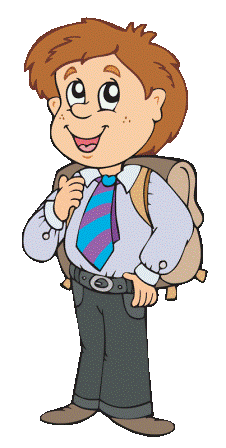 Ідеї іншого критикувати не маєш права, покритикуєш – не буде ідеї. Пам'ятай: отримане завдання ти маєш зрозуміло пояснити товаришам. Не берись за все сам: один ніколи не зробить того, що може добре організований колектив, але не сиди, склавши руки, коли інші працюють. Не відкладай на завтра вирішення того питання, яке можна вирішити 	сьогодні. Прийняв рішення – виконуй! Доручив іншим – довіряй! Довіряючи – перевіряй! Допомагаючи – не підміняй. 